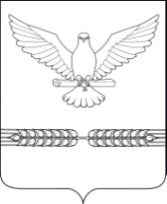 АДМИНИСТРАЦИЯ СТАРОЛЕУШКОВСКОГО СЕЛЬСКОГО ПОСЕЛЕНИЯ ПАВЛОВСКОГО РАЙОНАПОСТАНОВЛЕНИЕот  25.05.2018							                      №101 ст-ца СтаролеушковскаяО создании  комиссии и наделении  ее полномочиями по осмотру, обследованию, мониторингу используемых хозяйствующими субъектами производственных объектов В соответствии с Федеральным законом от 06 октября 2003 №131-ФЗ «Об общих принципах организации местного самоуправления в Российской Федерации», Законом Краснодарского края от 23 июля 2014 № 3014-КЗ "Об оценке регулирующего воздействия проектов муниципальных нормативных правовых актов и экспертизе муниципальных нормативных правовых актов" статьей 80 Бюджетного кодекса Российской Федерации, статьи 79 Бюджетного кодекса Российской Федерации, постановлением администрации Старолеушковского  сельского поселения  от 02 апреля 2018 года №   64 «Об утверждении Порядка принятия решения о предоставлении бюджетных инвестиций юридическим лицам, не являющимся муниципальными бюджетными и автономными учреждениями и муниципальными унитарными предприятиями, в объекты капитального строительства и (или) на приобретение объектов недвижимого имущества за счет средств бюджета муниципального образования Старолеушковское сельское поселение Павловского района», постановлением администрации Старолеушковского сельского поселения  от 02 апреля 2018 года № 63 «Об утверждении Порядка проведения проверки инвестиционных проектов на предмет эффективности использования средств бюджета Старолеушковского сельского поселения Павловского района, направляемых на капитальные вложения», постановлением администрации Старолеушковского сельского поселения  от 02 апреля 2018 года № 66 «Об утверждении Порядка принятия решения о подготовке и реализации бюджетных инвестиций в объекты муниципальной собственности Старолеушковского сельского поселения Павловского района», Уставом Старолеушковского  сельского поселения Павловского района, постановляю:1. Создать комиссию и наделить ее полномочиями по осмотру, обследованию, мониторингу используемых хозяйствующими субъектами производственных объектов (территорий, зданий, помещений, сооружений, оборудования, устройства, иных подобных объектов, транспортных средств и т.д. и т.п.) (приложение № 1).      2. Контроль за исполнением настоящего постановления оставляю за собой.3. Постановление разместить на сайте администрации Старолеушковского сельского поселения Павловского района.4. Постановление вступает в силу с момента его официального обнародования.Главы Старолеушковского сельского поселения Павловского района                                                                  Р.Ю.Любченко                 Комиссия по осмотру, обследованию, мониторингу используемых хозяйствующими субъектами производственных объектов (территорий, зданий, помещений, сооружений, оборудования, устройства, иных подобных объектов, транспортных средств и т.д. и т.п.)Главы Старолеушковского сельского поселенияПавловского района                                                              Р.Ю.ЛюбченкоПРИЛОЖЕНИЕ №1к постановлению администрации Старолеушковского сельского поселенияПавловского районаот 25.05.2018 года №101ЛюбченкоРоман Юрьевич-глава Старолеушковского сельского поселения, председатель комиссии;ГуменюкИрина Леонидовна-специалист 1 категории администра-ции Старолеушковского сельского поселения, секретарь комиссии;Члены комиссии:Члены комиссии:Лугинец Валентина Николаевна-специалист 1 категории администра-ции Старолеушковского сельского поселения; ТемнаяРимма Юрьевна-главный специалист администрации Старолеушковского  сельского поселения;Кравцова Людмила Александровна-специалист 1 категории администра-ции Старолеушковского сельского поселения;Глаголько Андрей Сергеевич-специалист 2 категории администра-ции Старолеушковского сельского поселения; Шарая Юлия Николаевна-специалист 1 категории администра-ции Старолеушковского сельского поселения; 